С О Д Е Р Ж А Н И ЕПостановления администрации Тейковского муниципального района 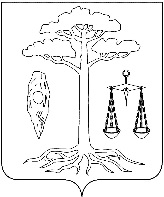 администрациятейковского муниципального районаивановской областип о с т а н о в л е н и е  от 16.02.2018  № 121                                                     г. ТейковоОб утверждении размера платы за пользование жилым помещением(плата за наем)В соответствии со статьями 154, 156 Жилищного кодекса Российской Федерации, Уставом Тейковского муниципального района,  решением Совета Тейковского муниципального района от 31.01.2018 г. №269-р «Об утверждении Положения по установлению размера платы за пользование жилым помещением (платы за наем) для нанимателей жилых помещений по договорам социального найма и договорам найма жилых помещений государственного или муниципального жилищного фонда Тейковского муниципального района»  администрация Тейковского муниципального района ПОСТАНОВЛЯЕТ:1. Утвердить размер платы за пользование жилым помещением (плата за наем) в расчете на 1 квадратный метр жилья для нанимателей жилых помещений по договорам социального найма, договорам найма жилых помещений государственного или муниципального жилищного фонда Тейковского муниципального района согласно приложению к настоящему постановлению.2. Настоящее постановление вступает в силу со дня его официального опубликования.Глава Тейковского муниципального района				                          С.А. СеменоваПриложение     к постановлению администрацииТейковского муниципального района                                                             от 16.02.2018 № 121Размер платы за пользование жилым помещением (плата за наем) в расчете на 1 квадратный метр жилья для нанимателей жилых помещений по договорам социального найма,  договорам найма жилых помещений государственного или муниципального жилищного фонда Тейковского муниципального районаПримечание:1. Размер платы за наем исчисляется:- для отдельных квартир многоквартирных домов - исходя из занимаемой общей площади жилого помещения;- для коммунальных квартир - исходя из суммы общей площади занимаемой комнаты (комнат) и площади помещений, составляющих общее имущество в данной квартире, рассчитанной пропорционально размеру общей площади занимаемой комнаты (комнат);- для отдельных комнат в общежитиях - исходя из площади этих комнат.2. Размер платы за наем не включают в себя комиссионное вознаграждение за услуги по приему данного платежа.3. Начисление, сбор, взыскание и перечисление  платы за наем производится организациями, осуществляющими управление многоквартирными домами, независимо от организационно-правовой формы, либо иными организациями на основании заключенных гражданско-правовых договоров. 4. Плата за наем жилого помещения аккумулируется на счетах организаций, осуществляющих управление многоквартирными домами, или муниципальных предприятий, оказывающих коммунальные услуги и используется по решению администрации  Тейковского муниципального района для проведения капитального ремонта помещений муниципального жилого фонда.5. Обязанность по внесению платы за наем возникает у нанимателя жилого помещения с момента заключения договора социального найма и (или) договора найма жилого помещения. 6. Плата за наем жилого помещения входит в структуру платы за жилое помещение и коммунальные услуги, порядок внесения которой определен Жилищным кодексом Российской Федерации.         7. Плата за наем вносится ежемесячно до десятого числа месяца, следующего за истекшим месяцем.АДМИНИСТРАЦИЯТЕЙКОВСКОГО МУНИЦИПАЛЬНОГО РАЙОНА ИВАНОВСКОЙ ОБЛАСТИ___________________________________________________П О С Т А Н О В Л Е Н И Еот 21.02.2018 №127 г. ТейковоОб утверждении административного регламента предоставления муниципальной услуги «Выдача решения о согласовании или об отказе в согласовании переустройства и (или) перепланировки жилого помещения» В соответствии с Жилищным кодексом Российской Федерации, Федеральным законом от 06.10.2003 №131-ФЗ "Об общих принципах организации местного самоуправления в Российской Федерации", Федеральным законом от 27.07.2010 №210-ФЗ "Об организации предоставления государственных и муниципальных услуг", Уставом Тейковского муниципального района администрация Тейковского муниципального района ПОСТАНОВЛЯЕТ:Утвердить административный регламент предоставления муниципальной услуги «Выдача решения о согласовании или об отказе в согласовании переустройства и (или) перепланировки жилого помещения» (прилагается).Глава Тейковского   муниципального района                                                           С. А. СеменоваПриложение к постановлению администрации Тейковского муниципального района                                                                                         от   21.02.2018г. №127 
Административный регламент предоставления муниципальной услуги «Выдача решения о согласии или об отказе в согласовании перепланировки и (или) переустройства жилого помещения»1. Общие положения1.1. Административный регламент предоставления муниципальной услуги "Выдача решения о согласовании или об отказе в согласовании перепланировки и (или) переустройства жилого помещения" (далее по тексту - Регламент) разработан в соответствии с Федеральным законом от 27.07.2010 №210-ФЗ "Об организации предоставления государственных и муниципальных услуг".1.2. Цель разработки настоящего Регламента: реализация права граждан на обращение в органы местного самоуправления и повышение качества рассмотрения таких обращений в администрации Тейковского муниципального района и ее структурных подразделениях.1.3. Настоящий Регламент устанавливает требования к предоставлению муниципальной услуги по приему заявлений и выдаче документов о согласовании переустройства и (или) перепланировки жилого помещения, определяет сроки и последовательность действий (административные процедуры) при рассмотрении обращений граждан.1.4. Получателями муниципальной услуги (далее - Заявители) могут быть физические и юридические лица, либо их уполномоченные представители.Заявителем признается гражданин, обратившийся в орган, предоставляющий муниципальную услугу, от своего имени и (или) от имени членов своей семьи, а равно гражданин, действующий от имени иного гражданина или юридического лица и осуществляющий в этом случае представительство членов своей семьи, других граждан, юридического лица в порядке, установленном гражданским законодательством.1.5. Заявление о согласовании перепланировки и (или) переустройства жилого помещения должно подаваться лично Заявителем непосредственно в орган, предоставляющий муниципальную услугу, либо в МФЦ.В случае невозможности личной явки Заявителя, претендующего на согласование перепланировки и (или) переустройства жилого помещения, его интересы при подаче документов и получении уведомления о результате предоставления муниципальной услуги может представлять иное лицо при предъявлении документа, удостоверяющего его личность, и согласно полномочиям, определенным в доверенности либо в ином документе, представленном в соответствии с гражданским законодательством Российской Федерации, выданном представляемым.Если жилое помещение находится в собственности граждан, с заявлением о согласовании переустройства и (или) перепланировки (в том числе самовольно произведенных) может обратиться как сам собственник, так и уполномоченное им лицо, от имени собственника - юридического лица такое заявление вправе подавать уполномоченный им представитель.Если жилое помещение находится в государственной собственности, заявление подает собственник данного помещения или уполномоченное им лицо или наниматель такого помещения, уполномоченный собственником или наймодателем на предоставление предусмотренных пунктами 3.3 или 3.4 настоящего Регламента документов.Если жилое помещение находится в муниципальной собственности, заявление подает наниматель такого помещения, занимающий его на основании договора социального найма, без получения от собственника жилого помещения предварительного согласования на его переустройство и (или) перепланировку.Если переустройству и (или) перепланировке подвергается (подверглось) общее имущество собственников комнат в коммунальной квартире (помещения в коммунальной квартире, используемые для обслуживания более одной комнаты), то заявление на переустройство и (или) перепланировку общего имущества подают все собственники и (или) наниматели комнат в данной квартире, если иное лицо в установленном порядке не уполномочено представлять их интересы.Интересы недееспособных граждан, претендующих на согласование перепланировки и (или) переустройства жилого помещения, может представлять законный представитель - опекун на основании постановления о назначении опеки; интересы несовершеннолетних - законные представители (родители, усыновители, опекуны, специалисты органов опеки).
2. Стандарт предоставления муниципальной услуги2.1. Наименование муниципальной услуги, порядок исполнения которой определяется настоящим Регламентом: "Выдача решения о согласовании или об отказе в согласовании перепланировки и (или) переустройства жилого помещения" (далее по тексту - муниципальная услуга).2.2. Наименование органа, предоставляющего муниципальную услугу: предоставление муниципальной услуги осуществляется Администрацией Тейковского муниципального района в лице Управления координации жилищно-коммунального, дорожного хозяйства и градостроительства администрации Тейковского муниципального района (далее – Уполномоченный орган), место нахождения и почтовый адрес: Ивановская область, г. Тейково, ул. Октябрьская, д.2-А; телефон (49343)2-25-44, электронный адрес ukgkh.tmr@bk.ruГрафик работы Управления: Понедельник - пятница с 8:30 до 17:30 (обед с 12:00 до 13:00), суббота, воскресенье-выходной. 2.3. Результатом предоставления муниципальной услуги является выдача или направление Заявителю:- решения о согласовании переустройства и (или) перепланировки жилого помещения;- решения об отказе в согласовании переустройства и (или) перепланировки жилого помещения.2.4. Решение о согласовании или об отказе в согласовании переустройства и (или) перепланировки жилого помещения (в том числе о внесении изменений в решение о согласовании переустройства и (или) перепланировки жилого помещения - в случае если согласовывается корректировка проекта) должно быть принято по результатам рассмотрения соответствующего заявления и представленных документов в срок не позднее чем через 45 дней со дня представления в Управление заявления и документов, обязанность по предоставлению которых возложена на Заявителя. В случае представления Заявителем документов через МФЦ срок принятия решения о согласовании или об отказе в согласовании переустройства и (или) перепланировки жилого помещения исчисляется со дня передачи МФЦ заявления и документов, обязанность по предоставлению которых возложена на Заявителя, в Управление.Условия и сроки выполнения отдельных административных процедур представлены в соответствующих разделах настоящего Регламента.2.5. Правовые основания для предоставления муниципальной услуги:Жилищный кодекс Российской Федерации;Градостроительный кодекс Российской Федерации;Федеральный закон от 27.07.2010 года № 210-ФЗ "Об организации предоставления государственных и муниципальных услуг";Федеральный закон от 06.04.2011 года № 63-ФЗ "Об электронной подписи";Федеральный закон от 27.07.2006 года № 152-ФЗ "О персональных данных";Федеральный закон от 25.06.2002 года № 73-ФЗ "Об объектах культурного наследия (памятниках истории и культуры) народов Российской Федерации";Постановление Правительства Российской Федерации от 25.06.2012 года № 634 "О видах электронной подписи, использование которых допускается при обращении за получением государственных и муниципальных услуг";Постановление Правительства Российской Федерации от 28.04.2005 года № 266 "Об утверждении формы заявления о переустройстве и (или) перепланировке жилого помещения и формы документа, подтверждающего принятие решения о согласовании переустройства и (или) перепланировки жилого помещения";Постановление Правительства Российской Федерации от 21.01.2006 года № 25 "Об утверждении Правил пользования жилыми помещениями";Постановление Правительства Российской Федерации от 16.02.2008 года № 87 "О составе разделов проектной документации и требованиях к их содержанию";Постановление Госстроя Российской Федерации от 27.09.2003 года     № 170 "Об утверждении Правил и норм технической эксплуатации жилищного фонда".2.6. Предоставление муниципальной услуги осуществляется по результатам рассмотрения представленных Заявителем документов.2.6.1. Для получения решения о согласовании переустройства и (или) перепланировки жилого помещения Заявитель обращается в Управление или в МФЦ и представляет следующие документы:1) заявление о переустройстве и (или) перепланировке по форме, утвержденной Постановлением Правительства Российской Федерации от 28.04.2005 года № 266 "Об утверждении формы заявления о переустройстве и (или) перепланировке жилого помещения и формы документа, подтверждающего принятие решения о согласовании переустройства и (или) перепланировки жилого помещения" (приложение №1);2) правоустанавливающие документы на переустраиваемое и (или) перепланируемое жилое помещение (подлинники или засвидетельствованные в нотариальном порядке копии);3) подготовленный и оформленный в установленном порядке проект переустройства и (или) перепланировки переустраиваемого и (или) перепланируемого жилого помещения;4) технический паспорт переустраиваемого и (или) перепланируемого жилого помещения;5) согласие в письменной форме всех членов семьи нанимателя (в том числе временно отсутствующих членов семьи нанимателя), занимающих переустраиваемое и (или) перепланируемое жилое помещение на основании договора социального найма (в случае, если заявителем является уполномоченный наймодателем на представление предусмотренных настоящим пунктом документов наниматель переустраиваемого и (или) перепланируемого жилого помещения по договору социального найма);6) заключение органа по охране памятников архитектуры, истории и культуры о допустимости проведения переустройства и (или) перепланировки жилого помещения, если такое жилое помещение или дом, в котором оно находится, является памятником архитектуры, истории или культуры. 2.6.2. Заявитель вправе не представлять документы, предусмотренные подпунктами 4 и 6 пункта 2.6.1 настоящего Регламента, а также в случае, если право на переустраиваемое и (или) перепланируемое жилое помещение зарегистрировано в Едином государственном реестре недвижимости, документы, предусмотренные подпунктом 2 пункта 2.6.1 настоящего Регламента. Для рассмотрения заявления о переустройстве и (или) перепланировке жилого помещения Управление запрашивает следующие документы (их копии или содержащиеся в них сведения), если они не были представлены Заявителем по собственной инициативе:1) правоустанавливающие документы на переустраиваемое и (или) перепланируемое жилое помещение, если право на него зарегистрировано в Едином государственном реестре недвижимости;2) технический паспорт переустраиваемого и (или) перепланируемого жилого помещения;3) заключение органа по охране памятников архитектуры, истории и культуры о допустимости проведения переустройства и (или) перепланировки жилого помещения, если такое жилое помещение или дом, в котором оно находится, является памятником архитектуры, истории или культуры.2.6.3. После получения решения о согласовании переустройства и (или) перепланировки жилого помещения и до предъявления выполненного переустройства и (или) перепланировки приемочной комиссии Заявитель, при возникновении необходимости корректировки проекта, имеет право обратиться в Управление за согласованием соответствующих изменений.Для согласования указанных изменений (корректировки проекта) Заявитель представляет в Управление следующие документы:1) заявление о переустройстве и (или) перепланировке по форме, утвержденной Постановлением Правительства Российской Федерации от 28.04.2005 года № 266 "Об утверждении формы заявления о переустройстве и (или) перепланировке жилого помещения и формы документа, подтверждающего принятие решения о согласовании переустройства и (или) перепланировки жилого помещения" (приложение №1);2) подготовленные и оформленные в установленном порядке изменения в проект переустройства и (или) перепланировки жилого помещения;3) согласие в письменной форме всех членов семьи нанимателя (в том числе временно отсутствующих членов семьи нанимателя), занимающих переустраиваемое и (или) перепланируемое жилое помещение на основании договора социального найма (в случае, если Заявителем является уполномоченный наймодателем на представление предусмотренных настоящим пунктом документов наниматель переустраиваемого и (или) перепланируемого жилого помещения по договору социального найма);4) заключение органа по охране памятников архитектуры, истории и культуры о допустимости проведения переустройства и (или) перепланировки жилого помещения, если такое жилое помещение или дом, в котором оно находится, является памятником архитектуры, истории или культуры.2.6.3.1. Заявитель вправе не представлять документы, предусмотренные подпунктом 4 пункта 2.6.3 настоящего Регламента. Для согласования соответствующих изменений (при возникновении необходимости корректировки проекта) Управление по месту нахождения переустраиваемого и (или) перепланируемого жилого помещения запрашивает следующие документы (их копии или содержащиеся в них сведения), если они не были представлены Заявителем по собственной инициативе:1) заключение органа по охране памятников архитектуры, истории и культуры о допустимости проведения переустройства и (или) перепланировки жилого помещения, если такое жилое помещение или дом, в котором оно находится, является памятником архитектуры, истории или культуры.2.6.4. Если переустройству и (или) перепланировке подвергается (подверглось) общее имущество собственников жилых помещений многоквартирного жилого дома путем его присоединения к переустраиваемому (переустроенному) и (или) перепланируемому (перепланированному) жилому помещению, то на такое переустройство и (или) перепланировку должно быть получено согласие всех собственников жилых помещений данного многоквартирного жилого дома, если иное лицо в установленном порядке не уполномочено представлять их интересы.Заявитель несет ответственность за достоверность сведений, содержащихся в документах, подтверждающих согласие собственников помещений в многоквартирном доме.Документы, представленные Заявителем в Управление или в МФЦ с целью согласования переустройства и (или) перепланировки (в том числе самовольно произведенных, а также при возникновении необходимости корректировки проекта переустройства и (или) перепланировки) жилого помещения в соответствии с пунктом 2.6 настоящего Регламента, возврату не подлежат.2.7. Основаниями для отказа в приеме документов, необходимых для предоставления муниципальной услуги, являются:- несоответствие представленного заявления форме, утвержденной Постановлением Правительства Российской Федерации от 28.04.2005 года № 266 "Об утверждении формы заявления о переустройстве и (или) перепланировке жилого помещения и формы документа, подтверждающего принятие решения о согласовании переустройства и (или) перепланировки жилого помещения";- наличие в представленных документах подчисток либо приписок, зачеркнутых слов и иных неоговоренных исправлений, исполнение документов карандашом, наличие в них серьезных повреждений, не позволяющих однозначно истолковать содержание, а также несоответствие вида электронной подписи, использованной Заявителем для удостоверения заявления и приложенных к нему документов в электронном виде, требованиям законодательства Российской Федерации.2.8. Основаниями для отказа в предоставлении муниципальной услуги являются:1) непредставление документов, указанных в пункте 2.6 настоящего Регламента, обязанность по предоставлению которых с учетом подпунктов 2.6.1.1,  2.6.3.1 возложена на Заявителя;2) представление документов в ненадлежащий орган;3) несоответствие проекта переустройства и (или) перепланировки жилого помещения требованиям законодательства;4) наличие ответа органа государственной власти, органа местного самоуправления либо подведомственной органу государственной власти или органу местного самоуправления организации на межведомственный запрос, свидетельствующего об отсутствии документа и (или) информации, необходимых для согласования переустройства и (или) перепланировки жилого помещения в соответствии с подпунктами 2.6.1.1, 2.6.3.1 настоящего Регламента, если соответствующий документ не был представлен Заявителем по собственной инициативе, за исключением случаев, если отсутствие таких запрашиваемых документа или информации в распоряжении таких органов или организаций подтверждает право соответствующих граждан осуществить переустройство и (или) перепланировку жилого помещения. Отказ в согласовании переустройства и (или) перепланировки жилого помещения по указанному основанию допускается, в случае если Управление уведомило Заявителя о получении такого ответа Управлением, предложило Заявителю представить документ и (или) информацию, необходимые для проведения переустройства и (или) перепланировки жилого помещения в соответствии с подпунктами 2.6.1.1, 2.6.3.1 настоящего Регламента, и не получило от Заявителя такие документы и (или) информацию в течение пятнадцати рабочих дней со дня направления уведомления.2.9. Муниципальная услуга предоставляется на безвозмездной основе.2.10. Максимальный срок ожидания в очереди при обращении о предоставлении муниципальной услуги, а также при получении результата ее предоставления - 15 минут.2.11. Письменные обращения Заявителей о предоставлении муниципальной услуги, поступившие в Управление либо в МФЦ до 15.00, регистрируются в день их поступления, поступившие после 15.00 - на следующий рабочий день.2.12. Требования к помещениям, в которых предоставляется муниципальная услуга, к залу ожидания, местам для заполнения запросов о предоставлении муниципальной услуги, информационным стендам с образцами их заполнения и перечнем документов, необходимых для предоставления муниципальной услуги, в том числе к обеспечению доступности для инвалидов указанных объектов в соответствии с законодательством Российской Федерации о социальной защите инвалидов.Прием Заявителей для предоставления муниципальной услуги осуществляется специалистами Управления по адресу: Ивановская область, г. Тейково, ул. Октябрьская, д.2-А; телефон (49343)2-25-44, электронный адрес ukgkh.tmr@bk.ruг.  либо специалистами МФЦ. Помещение, в котором предоставляется муниципальная услуга, оборудуется вывеской (табличкой), содержащей информацию о полном наименовании органа, предоставляющего муниципальную услугу. Информационная табличка размещается рядом с входом так, чтобы ее хорошо видели посетители.Рабочее место специалиста Управления оборудуется необходимой функциональной мебелью, оргтехникой и телефонной связью.Залы ожидания, места для заполнения запросов о предоставлении муниципальной услуги располагаются в коридоре перед кабинетом, в котором предоставляется муниципальная услуга. Залы ожидания, места для заполнения запросов о предоставлении муниципальной услуги оборудуются информационными стендами, стульями и столами (стойками для письма) для возможности оформления документов. На видном месте размещаются схемы расположения средств пожаротушения и путей эвакуации Заявителей и специалистов Управления.На информационных стендах, расположенных в непосредственной близости от помещения, где предоставляется муниципальная услуга, на официальном сайте администрации Тейковского муниципального района размещается информация, указанная в пункте 2.14 настоящего Регламента.В администрации Тейковского муниципального района инвалидам (включая инвалидов, использующих кресла-коляски и собак-проводников) обеспечиваются:1) условия беспрепятственного доступа к объекту (зданию, помещению), в котором предоставляется муниципальная услуга;2) возможность самостоятельного передвижения по территории, на которой расположены объекты (здания, помещения), в которых предоставляется муниципальная услуга, а также входа в такие объекты и выхода из них, посадки в транспортное средство и высадки из него, в том числе с использованием кресла-коляски;3) сопровождение инвалидов, имеющих стойкие расстройства функции зрения и самостоятельного передвижения;4) надлежащее размещение оборудования и носителей информации, необходимых для обеспечения беспрепятственного доступа инвалидов к объектам (зданиям, помещениям), в которых предоставляется муниципальная услуга, с учетом ограничений их жизнедеятельности;5) дублирование необходимой для инвалидов звуковой и зрительной информации, а также надписей, знаков и иной текстовой и графической информации знаками, выполненными рельефно-точечным шрифтом Брайля;6) допуск сурдопереводчика и тифлосурдопереводчика;7) допуск собаки-проводника при наличии документа, подтверждающего ее специальное обучение, на объекты (здания, помещения), в которых предоставляется муниципальная услуга;8) оказание инвалидам помощи в преодолении барьеров, мешающих получению ими муниципальной услуги наравне с другими лицами.2.13. Показатели доступности и качества муниципальных услуг.2.13.1. Качественными показателями доступности муниципальной услуги являются:простота и ясность изложения информационных документов;наличие различных каналов получения информации о предоставлении услуги;доступность работы с представителями лиц, получающих муниципальную услугу;обеспечение возможности направления заявления о предоставлении муниципальной услуги по различным каналам связи, в том числе и в электронной форме.2.13.2. Количественными показателями доступности муниципальной услуги являются:короткое время ожидания подача документов для предоставления муниципальной услуги;удобный график работы органа, осуществляющего предоставление муниципальной услуги;удобное территориальное расположение органа, осуществляющего предоставление муниципальной услуги.2.13.3. Качественными показателями качества муниципальной услуги являются:точность исполнения муниципальной услуги;профессиональная подготовка сотрудников органа, осуществляющего предоставление муниципальной услуги;высокая культура обслуживания Заявителей.2.13.4. Количественными показателями качества муниципальной услуги являются:строгое соблюдение сроков предоставления муниципальной услуги;количество обоснованных обжалований решений органа, осуществляющего предоставление муниципальной услуги.2.14. Информация о правилах предоставления муниципальной услуги размещается на Едином портале государственных и муниципальных услуг по адресу: http://www.gosuslugi.ru/, а также на региональном портале государственных и муниципальных услуг по адресу: http://www.pgu.ivanovoobl.ru (далее - Порталы), на официальном сайте администрации Тейковского муниципального района http://тейково-район.рф/, а также на информационных стендах, расположенных в местах для заполнения запросов о предоставлении муниципальной услуги.Информация о правилах предоставления муниципальной услуги включает в себя:1) перечень документов, необходимых для предоставления муниципальной услуги;2) образцы заполнения форм заявлений на оказание муниципальной услуги.2.15. Консультации по вопросам предоставления муниципальной услуги, принятие заявлений осуществляются специалистами Управления либо специалистами МФЦ, на которых возложены соответствующие функции.Телефоны для справок: 8 (49343) 2-13-81, 2-34-95. График приема граждан специалистами Управления (Ивановская область, г. Тейково, ул. Октябрьская, д.2-А;) – понедельник - пятница с 8:30 до 17:30 (обед с 12:00 до 13:00), суббота, воскресенье-выходной.2.16. При обращении на личный прием к специалисту Управления либо к специалисту МФЦ гражданин предоставляет:1) документ, удостоверяющий личность;2) доверенность либо иной документ, представленный в соответствии с гражданским законодательством Российской Федерации, если интересы Заявителя представляет уполномоченное лицо.2.17. Ответы на письменные обращения, связанные с разъяснением процедуры предоставления муниципальной услуги, направляются почтой в адрес Заявителя в срок, не превышающий 30 дней с момента регистрации таких обращений, либо выдаются на руки Заявителю с соблюдением вышеуказанного срока.2.18. Иные требования, в том числе учитывающие особенности предоставления муниципальной услуги в многофункциональных центрах и особенности предоставления муниципальной услуги в электронной форме.В целях организации предоставления муниципальной услуги в МФЦ осуществляются следующие полномочия:- консультирование Заявителей по процедуре получения муниципальной услуги;- представление интересов Заявителя при взаимодействии с Управлением;- представление интересов Управления при взаимодействии с Заявителем;- прием и регистрация заявления и документов, необходимых для предоставления муниципальной услуги;- выдача Заявителю результата предоставления муниципальной услуги.Заявитель может получить информацию о порядке предоставления муниципальной услуги на Порталах.Заявитель может воспользоваться размещенными на Порталах формами заявлений и иных документов, необходимых для получения муниципальной услуги, с обеспечением возможности их копирования и заполнения в электронном виде.Заявитель также может подать заявление о получении муниципальной услуги с приложенными документами в электронном виде, через Порталы. В указанном случае заявление и необходимые для получения муниципальной услуги документы, предоставленные Заявителем в электронном виде, удостоверяются электронной подписью:- заявление удостоверяется простой электронной подписью Заявителя;- доверенность, подтверждающая правомочие на обращение за получением муниципальной услуги, выданная организацией, удостоверяется усиленной квалифицированной электронной подписью правомочного должностного лица организации, а доверенность, выданная физическим лицом, - усиленной квалифицированной электронной подписью нотариуса;- иные документы, прилагаемые к заявлению в форме электронных образов бумажных документов (сканированных копий), удостоверяются электронной подписью в соответствии с требованиями постановления Правительства Российской Федерации от 25.06.2012 года № 634 "О видах электронной подписи, использование которых допускается при обращении за получением государственных и муниципальных услуг".При подаче заявления о предоставлении муниципальной услуги в электронном виде через Порталы Заявитель может получить информацию о ходе рассмотрения заявления о предоставлении муниципальной услуги на Порталах, в разделах "Мониторинг хода предоставления муниципальной услуги".3. Состав, последовательность и сроки выполнения административных процедур, требования к порядку их выполнения3.1. Предоставление муниципальной услуги включает в себя следующие административные процедуры:1) прием и регистрация заявления с представленными документами (пункты 3.2 - 3.6 настоящего Регламента);2) рассмотрение представленных документов и принятие решения о согласовании или об отказе в согласовании переустройства и (или) перепланировки жилого помещения (пункты 3.7 - 3.10 настоящего Регламента);3) направление (выдача) Заявителю решения о согласовании или об отказе в согласовании переустройства и (или) перепланировки жилого помещения (пункт 3.11 настоящего Регламента);4) согласование изменений (корректировки) проекта переустройства и (или) перепланировки жилого помещения (пункт 3.12 настоящего Регламента).3.2. Основанием для начала процедуры согласования переустройства и (или) перепланировки жилого помещения является обращение Заявителя в Управление либо в МФЦ с заявлением по форме, утвержденной Постановлением Правительства Российской Федерации от 28.04.2005 года № 266 "Об утверждении формы заявления о переустройстве и (или) перепланировке жилого помещения и формы документа, подтверждающего принятие решения о согласовании переустройства и (или) перепланировки жилого помещения" (приложение №1), с приложением полного пакета документов согласно пункту 2.6.1 настоящего Регламента.3.3. Перечень документов, предоставляемых Заявителем в Управление либо в МФЦ в целях получения решения о согласовании переустройства и (или) перепланировки жилого помещения, а также требования к их оформлению определяются в соответствии с пунктом 2.6.1 настоящего Регламента.3.4. Ответственным за прием и регистрацию заявлений о согласовании переустройства и (или) перепланировки жилых помещений и приложенных к ним документов является специалист Управления либо специалист МФЦ, осуществляющий прием граждан по данному вопросу в соответствии со своими должностными обязанностями.Прием и первичная обработка заявлений, поступивших в электронном виде через Порталы, состоит в проверке подлинности электронной подписи через установленный федеральный информационный ресурс, ее соответствия требованиям действующего законодательства.В случае, если заявление о предоставлении муниципальной услуги и приложенные к нему документы, направленные Заявителем в электронном виде через Порталы, подписаны электронной подписью в соответствии с требованиями действующего законодательства и электронная подпись подтверждена, заявление и документы регистрируются в порядке, предусмотренном настоящим Регламентом, и передаются для работы специалисту, уполномоченному на рассмотрение документов.Несоответствие представленного заявления и приложенных к нему документов требованиям настоящего Регламента является в соответствии с пунктом 2.7 настоящего Регламента основанием для отказа в приеме документов.В случае, если заявление о предоставлении муниципальной услуги в электронном виде и прилагаемые к нему документы не подписаны электронной подписью в соответствии с требованиями действующего законодательства либо электронная подпись не подтверждена, специалист направляет Заявителю уведомление об отказе в приеме документов по основанию пункта 2.7 настоящего Регламента. В случае, если заявление о предоставлении муниципальной услуги в электронном виде подписано электронной подписью в соответствии с требованиями действующего законодательства и подтверждена ее подлинность, но прилагаемые к заявлению документы не подписаны электронной подписью либо подлинность данной подписи не подтверждена, специалист в течение 5 дней направляет Заявителю уведомление об отказе в предоставлении муниципальной услуги в связи с непредставлением Заявителем полного комплекта документов, необходимых для предоставления муниципальной услуги.3.5. Специалист Управления или специалист МФЦ, осуществляющий прием и консультацию граждан по вопросам предоставления муниципальной услуги, принимает на личном приеме представляемый Заявителем в целях согласования переустройства и (или) перепланировки жилого помещения полный пакет документов, осуществляет их регистрацию в журнале регистрации и выдает расписку (приложение № 2) в получении от Заявителя документов с указанием их перечня и даты их получения.3.6. Заявитель несет ответственность за достоверность представленных им сведений, а также документов, в которых они содержатся.При выявлении в документах Заявителя неполных и (или) недостоверных сведений такие документы расцениваются как не представленные в установленном порядке, что в соответствии с пунктом 2.8 настоящего Регламента является основанием для отказа в согласовании переустройства и (или) перепланировки жилого помещения (отказа в предоставлении муниципальной услуги).3.7. Рассмотрение представленных Заявителем документов и подготовка проекта решения о согласовании или об отказе в согласовании переустройства и (или) перепланировки жилого помещения осуществляется специалистом Управления, на которого возложена соответствующая функция.3.8. Управление вправе проверять представленные Заявителем сведения и документы путем направления обращений в органы власти, должностным лицам, предприятиям, учреждениям и организациям.При наличии у органа местного самоуправления возможности получения необходимых достоверных сведений иным способом, в том числе в электронном виде, они могут быть использованы вместо документов, представленных Заявителем.3.9. При переустройстве и (или) перепланировке жилых помещений не допускаются мероприятия и способы их реализации, нарушающие предусмотренные законодательством санитарно-гигиенические, санитарно-эпидемиологические, экологические, противопожарные, строительные и эксплуатационно-технические требования:3.9.1. при которых:- ухудшаются условия эксплуатации жилого помещения, здания и проживания граждан, в том числе затрудняется доступ к инженерным коммуникациям и отключающим устройствам;- переустроенное помещение или смежные с ним помещения могут быть отнесены в установленном порядке к категории непригодных для проживания (кроме помещений, переводимых из жилого в нежилое);- нарушаются предельно допустимые прочность, устойчивость несущих конструкций здания или может произойти их разрушение;- устанавливаются отключающие или регулирующие устройства на общедомовых (общеквартирных) инженерных сетях, если пользование ими оказывает влияние на потребление ресурсов в смежных помещениях;- происходит нарушение в работе инженерных систем и (или) установленного в нем оборудования;- предусматривается ликвидация, уменьшение сечения каналов естественной вентиляции;- увеличиваются нагрузки на несущие конструкции сверх допустимых по проекту (расчету по несущей способности, по деформациям) при устройстве стяжек в полах, замене перегородок из легких материалов на перегородки из тяжелых материалов, размещении дополнительного оборудования в помещениях квартир.3.9.2. Не допускаются переустройство и (или) перепланировка жилых помещений для целей, не связанных с проживанием граждан, до оформления перевода этих помещений в нежилые, кроме случаев, прямо предусмотренных федеральным законодательством.3.10. Решение о согласовании (приложения № 3, 5) или об отказе в согласовании (приложение № 4) переустройства и (или) перепланировки жилого помещения принимается администрацией Тейковского муниципального района и подписывается руководителем Управления по результатам рассмотрения представленных документов не позднее чем через 45 дней со дня представления в Управление заявления и документов, обязанность по предоставлению которых возложена на Заявителя. В случае представления Заявителем документов через МФЦ срок принятия решения о согласовании или об отказе в согласовании исчисляется со дня передачи заявления и документов, обязанность по предоставлению которых возложена на Заявителя, из МФЦ в Управление.3.11. Управление не позднее чем через три рабочих дня со дня принятия решения о согласовании или об отказе в согласовании переустройства и (или) перепланировки жилого помещения выдает Заявителю или направляет по указанному в заявлении адресу документ, подтверждающий принятие такого решения. В случае представления заявления о переустройстве и (или) перепланировке жилого помещения через МФЦ документ, подтверждающий принятие решения, направляется в МФЦ, если иной способ его получения не указан Заявителем.Решение об отказе в согласовании переустройства и (или) перепланировки жилого помещения должно содержать указание на основания такого отказа и может быть обжаловано в судебном порядке.В случае, если заявление о предоставлении муниципальной услуги подается Заявителем в электронном виде и, соответственно, поступает на электронный адрес Управления, результат оказания муниципальной услуги будет также получен Заявителем в Управлении.3.12. После получения решения о согласовании переустройства и (или) перепланировки жилого помещения и до предъявления выполненного переустройства и (или) перепланировки приемочной комиссии Заявитель, при возникновении необходимости корректировки проекта, имеет право обратиться в Управление за согласованием соответствующих изменений.Для согласования указанных изменений (корректировки проекта) Заявитель представляет в Управление документы, определенные пунктом 2.6.3 настоящего Регламента.3.13. Согласование переустройства и (или) перепланировки жилого помещения с учетом корректировки проекта осуществляется в порядке, установленном пунктами 3.4 - 3.11 настоящего Регламента, и оформляется решением о внесении изменений в решение о согласовании переустройства и (или) перепланировки жилого помещения (приложение № 5).4. Формы контроля за исполнением Регламента4.1. Текущий контроль за соблюдением и исполнением ответственными специалистами Управления и специалистами МФЦ, в рамках предоставленных полномочий, последовательности действий, определенных настоящим Регламентом, осуществляется начальником управления и руководителем МФЦ.4.2. Специалисты Управления либо специалисты МФЦ, принимающие участие в предоставлении муниципальной услуги, несут персональную ответственность за соблюдение сроков и порядка приема документов, предоставляемых Заявителями, за полноту, грамотность и доступность проведенного консультирования, за правильность выполнения процедур, установленных настоящим Регламентом.4.3. Контроль за полнотой и качеством исполнения муниципальной услуги включает в себя проведение проверок, выявление и устранение нарушений порядка регистрации и рассмотрения заявлений и документов, подготовку ответов на обращения Заявителей, содержащие жалобы на решения, действия (бездействие) должностных лиц.4.4. По результатам проведенных проверок, в случае выявления нарушений прав Заявителей, осуществляется привлечение виновных лиц к дисциплинарной или административной ответственности в соответствии с законодательством Российской Федерации.4.5 Досудебный (внесудебный) порядок обжалования решений
и действий (бездействия) органа, предоставляющего муниципальную услугу, а также должностных лиц или муниципальных служащих 4.6. Жалоба на действие (бездействие) специалиста Управления или на решение, принятое Управлением, подается в вышестоящий орган - администрацию Тейковского муниципального района- в письменной форме на бумажном носителе или посредством направления электронного письма.Жалоба на действие (бездействие) специалиста МФЦ подается непосредственно на имя директора МФЦ либо на имя заместителя главы администрации Тейковского муниципального района, курирующего работу МФЦ, в письменной форме на бумажном носителе или посредством направления электронного письма.Жалоба может быть направлена по почте, через многофункциональный центр, с использованием информационно-телекоммуникационной сети Интернет, официального сайта органа, предоставляющего муниципальную услугу, единого портала государственных и муниципальных услуг либо регионального портала государственных и муниципальных услуг, а также может быть принята при личном приеме в соответствии с графиком приема.4.7. Обращение к заместителю главы администрации Тейковского муниципального района, курирующему работу Управления или МФЦ, может быть осуществлено:в письменном виде по адресу: 155040, Ивановская область, г. Тейково, ул. Октябрьская, д.2-А; телефон (49343)2-13-81 на адрес электронной почты ukgkh.tmr@bk.ru 4.8. Заявитель может обратиться с жалобой на действие (бездействие) специалиста Управления либо специалиста МФЦ или решение, принятое Управлением при предоставлении муниципальной услуги, в том числе в следующих случаях:1) нарушение срока регистрации запроса Заявителя о предоставлении муниципальной услуги;2) нарушение срока предоставления муниципальной услуги;3) требование у Заявителя документов, не предусмотренных настоящим Регламентом для предоставления муниципальной услуги;4) отказ в приеме документов, предоставление которых предусмотрено настоящим Регламентом для предоставления муниципальной услуги, у Заявителя;5) отказ в предоставлении муниципальной услуги, если основания отказа не предусмотрены настоящим Регламентом;6) затребование с Заявителя при предоставлении муниципальной услуги платы, не предусмотренной настоящим Регламентом;7) отказ органа, предоставляющего муниципальную услугу, должностного лица органа, предоставляющего муниципальную услугу, в исправлении допущенных опечаток и ошибок в выданных в результате предоставления муниципальной услуги документах либо нарушение установленного срока таких исправлений.4.9. Жалоба должна содержать: 1) наименование органа, предоставляющего муниципальную услугу, должностного лица органа, предоставляющего муниципальную услугу, либо муниципального служащего, решения и действия (бездействие) которых обжалуются;2) фамилию, имя, отчество (последнее - при наличии), сведения о месте жительства Заявителя - физического лица либо наименование, сведения о месте нахождения Заявителя - юридического лица, а также номер (номера) контактного телефона, адрес (адреса) электронной почты (при наличии) и почтовый адрес, по которым должен быть направлен ответ Заявителю;3) сведения об обжалуемых решениях и действиях (бездействии) органа, предоставляющего муниципальную услугу, должностного лица органа, предоставляющего муниципальную услугу, либо муниципального служащего;4) доводы, на основании которых Заявитель не согласен с решением и действием (бездействием) органа, предоставляющего муниципальную услугу, должностного лица органа, предоставляющего муниципальную услугу, либо муниципального служащего. Заявителем могут быть представлены документы (при наличии), подтверждающие доводы Заявителя, либо их копии.4.10. Жалоба, поступившая в орган, предоставляющий муниципальную услугу, подлежит рассмотрению должностным лицом, наделенным полномочиями по рассмотрению жалоб, в течение пятнадцати рабочих дней со дня ее регистрации, а в случае обжалования отказа органа, предоставляющего муниципальную услугу, должностного лица органа, предоставляющего муниципальную услугу, в приеме документов у Заявителя либо в исправлении допущенных опечаток и ошибок или в случае обжалования нарушения установленного срока таких исправлений - в течение пяти рабочих дней со дня ее регистрации. 4.11. По результатам рассмотрения жалобы орган, предоставляющий муниципальную услугу, принимает одно из следующих решений:1) удовлетворяет жалобу, в том числе в форме отмены принятого решения, исправления допущенных органом, предоставляющим муниципальную услугу, опечаток и ошибок в выданных в результате предоставления муниципальной услуги документах, возврата Заявителю денежных средств, взимание которых не предусмотрено настоящим Регламентом, а также в иных формах;2) отказывает в удовлетворении жалобы.Не позднее дня, следующего за днем принятия решения, Заявителю в письменной форме и по желанию Заявителя в электронной форме направляется мотивированный ответ о результатах рассмотрения жалобы.4.12. В случае установления в ходе или по результатам рассмотрения жалобы признаков состава административного правонарушения или преступления должностное лицо, наделенное полномочиями по рассмотрению жалоб, незамедлительно направляет имеющиеся материалы в органы прокуратуры.4.13. В случае если в жалобе, поданной в письменной форме, не указаны фамилия гражданина, направившего жалобу, или почтовый адрес, по которому должен быть направлен ответ, ответ на жалобу не дается.4.14. При наличии в жалобе нецензурных либо оскорбительных выражений, угроз жизни, здоровью и имуществу должностного лица, а также членов его семьи, Управление или МФЦ вправе оставить жалобу без ответа по существу поставленных в ней вопросов, сообщив в течение семи дней со дня регистрации такой жалобы Заявителю о недопустимости злоупотребления правом. 4.15. В случае если текст жалобы, поданной в письменной форме, не поддается прочтению, ответ на жалобу не дается, о чем Управление или МФЦ в течение семи дней со дня регистрации такой жалобы сообщает Заявителю, направившему жалобу, если его фамилия и почтовый адрес поддаются прочтению.Приложение №1к административному регламентупредоставления муниципальной услуги"Выдача решения о согласовании или об отказев согласовании перепланировкии (или) переустройства жилого помещения"В администрацию Тейковского муниципального районаЗаявление
о переустройстве и (или) перепланировке жилого помещенияот  (указывается наниматель, либо арендатор, либо собственник жилого помещения, либо собственникижилого помещения, находящегося в общей собственности двух и более лиц, в случае, если ни одиниз собственников либо иных лиц не уполномочен в установленном порядке представлять их интересы)Примечание.	Для физических лиц указываются: фамилия, имя, отчество, реквизиты документа, удостоверяющего личность (серия, номер, кем и когда выдан), место жительства, номер телефона; для представителя физического лица указываются: фамилия, имя, отчество представителя, реквизиты доверенности, которая прилагается к заявлению.Для юридических лиц указываются: наименование, организационно-правовая форма, адрес места нахождения, номер телефона, фамилия, имя, отчество лица, уполномоченного представлять интересы юридического лица, с указанием реквизитов документа, удостоверяющего эти правомочия и прилагаемого к заявлению.Место нахождения жилого помещения:  (указывается полный адрес: субъект Российской Федерации,муниципальное образование, поселение, улица, дом, корпус, строение,квартира (комната), подъезд, этаж)Собственник(и) жилого помещения:  Прошу разрешить  (переустройство, перепланировку, переустройство и перепланировку –
нужное указать)жилого помещения, занимаемого на основании  (права собственности, договора найма,	,договора аренды – нужное указать)согласно прилагаемому проекту (проектной документации) переустройства и (или) перепланировки жилого помещения.часов в  		дни.Обязуюсь:осуществить ремонтно-строительные работы в соответствии с проектом (проектной документацией);обеспечить свободный доступ к месту проведения ремонтно-строительных работ должностных лиц органа местного самоуправления муниципального образования либо уполномоченного им органа для проверки хода работ;осуществить работы в установленные сроки и с соблюдением согласованного режима проведения работ.Согласие на переустройство и (или) перепланировку получено от совместно проживающих совершеннолетних членов семьи нанимателя жилого помещения по договору
________________* Подписи ставятся в присутствии должностного лица, принимающего документы. В ином случае представляется оформленное в письменном виде согласие члена семьи, заверенное нотариально, с проставлением отметки об этом в графе 5.К заявлению прилагаются следующие документы:1)  (указывается вид и реквизиты правоустанавливающего документа на переустраиваемое и (или)2) проект (проектная документация) переустройства и (или) перепланировки жилого помещения на  		листах;3) технический паспорт переустраиваемого и (или) перепланируемого жилого помещения
на  		листах;4) заключение органа по охране памятников архитектуры, истории и культуры о допустимости проведения переустройства и (или) перепланировки жилого помещения (представляется в случаях, если такое жилое помещение или дом, в котором оно находится, является памятником архитектуры, истории или культуры) на  		листах;5) документы, подтверждающие согласие временно отсутствующих членов семьи
нанимателя на переустройство и (или) перепланировку жилого помещения,
на  		листах (при необходимости);6) иные документы:  (доверенности, выписки из уставов и др.)Подписи лиц, подавших заявление *:________________* При пользовании жилым помещением на основании договора социального найма заявление подписывается нанимателем, указанным в договоре в качестве стороны, при пользовании жилым помещением на основании договора аренды – арендатором, при пользовании жилым помещением на праве собственности – собственником (собственниками).(следующие позиции заполняются должностным лицом, принявшим заявление)Входящий номер регистрации заявления  №  (подпись заявителя)(должность,
Приложение № 2к административному регламентупредоставления муниципальной услуги"Выдача решения о согласовании или об отказев согласовании перепланировкии (или) переустройства жилого помещения"РАСПИСКАв получении документов по вопросам согласованияпереустройства и (или) перепланировки жилого помещения____________________________________________________________(фамилия, имя, отчество)____________________________________________________________(адрес рассматриваемого объекта)О чем __________________ в журнале приема граждан внесена запись № ________Дата выдачи решения о согласовании/об отказе в согласовании _______________(до 45 дней)Специалист управления _________________________ /_________________________/___________________________________________________________________________                (Ф.И.О., подпись лица, сдавшего документы)Приложение № 3к административному регламентупредоставления муниципальной услуги"Выдача решения о согласовании или об отказев согласовании перепланировкии (или) переустройства жилого помещения"                                       АДМИНИСТРАЦИЯТЕЙКОВСКОГО МУНИЦИПАЛЬНОГО РАЙОНАИВАНОВСКОЙ ОБЛАСТИ155040, Ивановская область, г. Тейково, ул. Октябрьская, д.2 «А», тел./факс 2-26-05РЕШЕНИЕ
о согласовании переустройства и (или) перепланировки жилого помещенияВ связи с обращением  (Ф.И.О. физического лица, наименование юридического лица – заявителя)о намерении провести  переустройство и (или) перепланировку жилых помещений(ненужное зачеркнуть)по адресу:  на основании:  (вид и реквизиты правоустанавливающего документа на переустраиваемое и (или)перепланируемое жилое помещение)по результатам рассмотрения представленных документов принято решение:1. Дать согласие на  (переустройство, перепланировку, переустройство и перепланировку – нужное указать)жилых помещений в соответствии с представленным проектом (проектной документацией).2. Установить *:часов в  		дни.3. Обязать заявителя осуществить переустройство и (или) перепланировку жилого помещения в соответствии с проектом (проектной документацией) и с соблюдением требований(указываются реквизиты нормативного правового акта Ивановской области  или нормативного правового акта органа местного самоуправления Тейковского муниципального района, регламентирующего порядок проведения ремонтно-строительных работ по переустройству и (или) перепланировке жилых помещений)4. Установить, что приемочная комиссия осуществляет приемку выполненных ремонтно-строительных работ и подписание акта о завершении переустройства и (или) перепланировки жилого помещения в установленном порядке.5. Приемочной комиссии после подписания акта о завершении переустройства и (или) перепланировки жилого помещения направить подписанный акт в орган местного самоуправления.6. Контроль за исполнением настоящего решения возложить на Управление координации жилищно-коммунального, дорожного хозяйства и градостроительства администрации Тейковского муниципального районаЗаместитель главы администрации,Начальник управления координации жилищно-коммунального, дорожного хозяйства и градостроительства администрации Тейковского муниципального района(подпись должностного лица органа, осуществляющего согласование)М.П.(подпись должностного лица, направившего решение в адрес заявителя(ей))Приложение № 4к административному регламентупредоставления муниципальной услуги"Выдача решения о согласовании или об отказев согласовании перепланировкии (или) переустройства жилого помещения"                                      АДМИНИСТРАЦИЯТЕЙКОВСКОГО МУНИЦИПАЛЬНОГО РАЙОНАИВАНОВСКОЙ ОБЛАСТИ155040, Ивановская область, г. Тейково, ул. Октябрьская, д.2 «А», тел./факс 2-26-05РЕШЕНИЕоб отказе в согласовании переустройства и (или) перепланировки жилого помещенияот ______________                                              № __________    В связи с обращением _____________________________________________________________                                                                      Ф.И.О. Заявителяо   согласовании   (самовольно   произведенных)   переустройства   и  (или)перепланировки жилого помещения по адресу: _______________________________________,принадлежащего на основании: ____________________________________________________________________________________________________________________________________________________________________________________________________________________,по   результатам рассмотрения представленных документов, руководствуясь частью  1  статьи  26,  частью  3  статьи  27  Жилищного кодекса Российской Федерации принято решение:      Отказать в согласовании (самовольно произведенных) переустройства и (или) перепланировки жилого помещения по адресу: _______________________________________,на основании ___________________________________________________________________.Заместитель главы администрации,Начальник управления координации жилищно-коммунального, дорожного хозяйства и градостроительства администрации Тейковского муниципального района(подпись должностного лица органа, осуществляющего согласование)М.П.(подпись должностного лица, направившего решение в адрес заявителя(ей))Приложение № 5к административному регламентупредоставления муниципальной услуги"Выдача решения о согласовании или об отказев согласовании перепланировкии (или) переустройства жилого помещения"                                     АДМИНИСТРАЦИЯТЕЙКОВСКОГО МУНИЦИПАЛЬНОГО РАЙОНАИВАНОВСКОЙ ОБЛАСТИ155040, Ивановская область, г. Тейково, ул. Октябрьская, д.2 «А», тел./факс 2-26-05РЕШЕНИЕо внесении изменений в решение о согласовании переустройстваи (или) перепланировки жилого помещенияот ______________ № _________от ______________                                               № _________    В связи с обращением _______________________________________________________________                                                                          Ф.И.О. Заявителяо внесении дополнения к принятому решению от ________________ № _______________________"О  согласовании  переустройства  и (или) перепланировки жилого помещения", учитывая корректировку ранее представленного проекта переустройства и (или)перепланировки жилого помещения по адресу: ___________________________________________,принадлежащего на основании: ____________________________________________________________________________________________________________________________________________________________,по результатам рассмотрения представленных документов принято решение:1. В дополнение к решению от _______________№ _________ "О согласовании переустройства  и  (или)  перепланировки жилого помещения" дать согласие на переустройство  и  (или) перепланировку  жилого помещения в соответствии с представленным проектом (корректировкой).2. Установить *:часов в  		дни.3. Обязать _______________________________________________________________________                               Ф.И.О. Заявителяосуществить переустройство и (или) перепланировку в соответствии с проектом (корректировкой)  4.  Установить, что приемочная комиссия осуществляет приемку выполненных ремонтно-строительных работ и подписание акта о завершении переустройства и (или) перепланировки жилых помещений в установленном порядке.5.  Приемочной комиссии после подписания акта о завершении переустройства и (или) перепланировки жилого помещения направить подписанный акт в орган местного самоуправления.6. Контроль за исполнением настоящего решения возложить на _________________________________________________________________________________________________________.                  наименование Уполномоченного управленияЗаместитель главы администрации,Начальник управления координации жилищно-коммунального, дорожного хозяйства и градостроительства администрации Тейковского муниципального района(подпись должностного лица органа, осуществляющего согласование)М.П.(подпись должностного лица, направившего решение в адрес заявителя(ей))Для заметокПостановление администрации Тейковского муниципального района от 16.02.2018 № 121Об утверждении размера платы за пользование жилым помещением (плата за наем).Постановление администрации Тейковского муниципального района от 21.02.2018 №127 Об утверждении административного регламента предоставления муниципальной услуги «Выдача решения о согласовании или об отказе в согласовании переустройства и (или) перепланировки жилого помещения».Материал стенКоэффици-ент (К1)имеющие все виды благоустройства (К2 = 1,0)имеющие не все виды благоустройства (К2 = 0,9)не имеющие благоустройства (К2 - 0,8)расположенные в домах, включенных в перечень аварийных (К2 - 0,5)тариф (руб./м. кв.)тариф(руб./м. кв.)тариф(руб./м. кв.)тариф(руб./м. кв.)1. Дома до 5 этажей включитель-но:-крупно-панельные 0,93,22,992,22,3- кирпичные 1,03,33,22,992,52. Дома со смешанными и деревянными стенами  0,82,992,82,72,3Срок производства ремонтно-строительных работ с “Срок производства ремонтно-строительных работ с “Срок производства ремонтно-строительных работ с “Срок производства ремонтно-строительных работ с “Срок производства ремонтно-строительных работ с “Срок производства ремонтно-строительных работ с “Срок производства ремонтно-строительных работ с “Срок производства ремонтно-строительных работ с “”200г.г.по “”200г.Режим производства ремонтно-строительных работ сРежим производства ремонтно-строительных работ сРежим производства ремонтно-строительных работ сРежим производства ремонтно-строительных работ сРежим производства ремонтно-строительных работ сРежим производства ремонтно-строительных работ сРежим производства ремонтно-строительных работ сРежим производства ремонтно-строительных работ сРежим производства ремонтно-строительных работ спосоциального найма от “”г. №:№
п/пФамилия, имя, отчествоДокумент, удостоверяющий личность (серия, номер, кем и когда выдан)Подпись *Отметка о нотариальном заверении подписей лиц12345налистах;перепланируемое жилое помещение (с отметкой: подлинник или нотариально заверенная копия))“”200г.(дата)(подпись заявителя)(расшифровка подписи заявителя)“”200г.(дата)(подпись заявителя)(расшифровка подписи заявителя)“”200г.(дата)(подпись заявителя)(расшифровка подписи заявителя)“”200г.(дата)(подпись заявителя)(расшифровка подписи заявителя)Документы представлены на приеме	“”200г.Выдана расписка в получении
документов	“”200г.Расписку получил	“”200г.Ф.И.О. должностного лица, принявшего заявление)(подпись) N п/п       Наименование принятых документов        Количество  листов  Примечание1. Заявление о согласовании переустройства и (или)перепланировки жилого помещения                2. Правоустанавливающие        документы        напереустроенное и  (или)  перепланируемое  жилоепомещение                                      3. Проект переустройства  и  (или)  перепланировкижилого помещения                               4. Технический паспорт жилого помещения           5. Техническое заключение проектной организации  осоответствии  фактически  произведенных   работтребованиям строительных норм и правил         6. Документы,     подтверждающие      рассмотрениеИвгосжилинспекцией   факта    административногоправонарушения    (протокол,     постановление,квитанция об уплате штрафа)                    7. Заключение   органа   по   охране    памятниковархитектуры,   истории    и    культуры    (принеобходимости)                                 8. Выкопировка с экспликацией жилого помещения  дои после переустройства и (или) перепланировки  9. Иные документы                                 Наименование    документов,    которые    будутзапрошены    в     рамках     межведомственноговзаимодействия                                 ,занимаемых (принадлежащих)(ненужное зачеркнуть)срок производства ремонтно-строительных работ с “срок производства ремонтно-строительных работ с “срок производства ремонтно-строительных работ с “срок производства ремонтно-строительных работ с “срок производства ремонтно-строительных работ с “срок производства ремонтно-строительных работ с “срок производства ремонтно-строительных работ с “срок производства ремонтно-строительных работ с “”200г.г.по “”200г.;режим производства ремонтно-строительных работ срежим производства ремонтно-строительных работ срежим производства ремонтно-строительных работ срежим производства ремонтно-строительных работ срежим производства ремонтно-строительных работ срежим производства ремонтно-строительных работ срежим производства ремонтно-строительных работ срежим производства ремонтно-строительных работ срежим производства ремонтно-строительных работ споПолучил: “”200г.(заполняется
в случае получения решения лично)(подпись заявителя или уполномоченного лица заявителей)(заполняется
в случае получения решения лично)Решение направлено в адрес заявителя(ей) “”200г.(заполняется в случае направления
решения по почте)Получил: “”200г.(заполняется
в случае получения решения лично)(подпись заявителя или уполномоченного лица заявителей)(заполняется
в случае получения решения лично)Решение направлено в адрес заявителя(ей) “”200г.(заполняется в случае направления
решения по почте)срок производства ремонтно-строительных работ с “срок производства ремонтно-строительных работ с “срок производства ремонтно-строительных работ с “срок производства ремонтно-строительных работ с “срок производства ремонтно-строительных работ с “срок производства ремонтно-строительных работ с “срок производства ремонтно-строительных работ с “срок производства ремонтно-строительных работ с “”200г.г.по “”200г.;режим производства ремонтно-строительных работ срежим производства ремонтно-строительных работ срежим производства ремонтно-строительных работ срежим производства ремонтно-строительных работ срежим производства ремонтно-строительных работ срежим производства ремонтно-строительных работ срежим производства ремонтно-строительных работ срежим производства ремонтно-строительных работ срежим производства ремонтно-строительных работ споПолучил: “”200г.(заполняется
в случае получения решения лично)(подпись заявителя или уполномоченного лица заявителей)(заполняется
в случае получения решения лично)Решение направлено в адрес заявителя(ей) “”200г.(заполняется в случае направления
решения по почте)